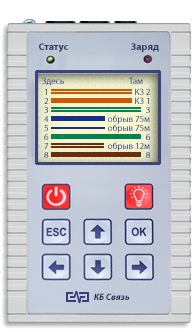 Название и номер по каталогу:"Цифра-М1" - № 5800 8.10
Включен в Реестр промышленной продукции, произведенной на территории РФ.№ записи:   466\10\2023

НАЗНАЧЕНИЕ И ОСНОВНЫЕ ФУНКЦИИ:диагностика и быстрая оценка качества подключения канала ШПД, с применением технологий семейства ADSL и VDSL2, измерение первичных параметров линии связи U,R,C,определение технического состояния и схемы разводки медного кабеля типов UTP, STP,  поиск неисправностей на физическом и сетевом уровне локальных вычислительных сетей.﻿Тестер xDSL:Измерение в цикличном режиме и вывод на экран дисплея в табличной форме следующей информации:технология соединения.максимальная скорость;достигнутая скорость;затухание в линии;запас помехоустойчивости – соотношение сигнал/шум SNR;выходная мощность;﻿          
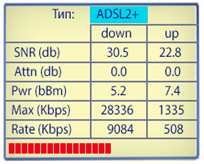 Измеритель первичных параметров U, R, C:Измерение постоянного напряжения на проводах "а", "б" относительно земли и между ними: ±350В.Измерение переменного напряжения: на проводах "а", "б" относительно земли и между ними: 0…300В.Измерение сопротивления изоляции  проводов "а", "б" относительно земли и между ними: 0…100МОм.Измерение электрической емкости проводов "а", "б"  относительно земли  и между ними: 0…5 мкФ.LAN-тестер:определение правильности обжимки проводов (карта проводов);определение повреждений в кабеле:- обрыв жилы кабеля и определение   расстояния до  обрыва по каждой жиле до 300м;
- короткое замыкание между жилами;
- перепутанные жилы в паре (reversed pair);
- перепутанные жилы разных пар (crossed wires);
- расщепленная пара (split pair);

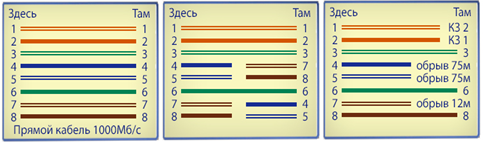 Настройка параметров: IP адрес, маска подсети, шлюз.Ping-тест.Генерация тонального сигнала для сортировки жил и идентификации порта кросса, контактным способом при помощи комплектного «оконечника» или бесконтактным (бесконтактный пробник поставляется опционально);входы LAN разъемов защищены от избыточных токов и напряжений.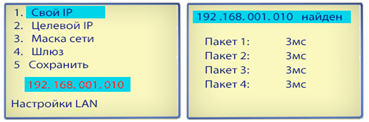 
ТЕХНИЧЕСКИЕ ХАРАКТЕРИСТИКИ ОБЩИЕ:питание от Ni-MH аккумуляторных батарей типа «АА» (пальчиковые) - 6шт, или от сети переменного тока 220В через комплектный сетевой адаптер питания 5В, 1А; индикатор: дисплей цветной, графический, с подсветкой, разрешение 240x320;авто выключение при бездействии (настраивается пользователем (мин): 1 до 60;встроенный светодиодный фонарь для локального освещения;встроенная память - 50 результатов;габариты: 158х95х36 мм;вес: не более 0,5 кг;КОМПЛЕКТ ПОСТАВКИ:Тестер – 1 шт.,Адаптер  питания AC/DC 220В/12В – 1 шт.Аккумуляторы 2500mA|ч  тип AA – 6шт.Комплект проводов – 1 шт.Оконечник-заглушка – 1шт.Сумка для переноски - 1шт.Руководство пользователя – 1 шт.  
2 года с момента продажи, при отсутствии нарушений условий эксплуатации.